ПАВЛОДАР ҚАЛАСЫНЫҢ БІЛІМ БЕРУ БӨЛІМІ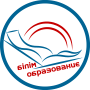                                                   Бекітемін                                     әдістемелік кабинетмеңгерушісінің м.аШ.Нурахметова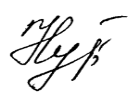 ҚАЛАЛЫҚ СЕМИНАР БАҒДАРЛАМАСЫТақырыбы: «ТЕАТР КАЛЕЙДОСКОБЫ»Мақсаты: педагогтердің театрландырылған  іс-әрекеті туралы білімдерін кеңейту, осы бағытта балалармен жұмыс істеуге қажетті практикалық дағдыларды жетілдіру.Павлодар қаласы, мамыр 2023жыл     Өткізілу күні: 16 мамыр 2023жылы      Семинарды ұйымдастырушы: Павлодар қаласының білім беру бөлімі       Өткізу орны: «Павлодар қаласының № 93 сәбилер-бақшасы» КМҚК, Ак.Бектуров көшесі, 73       Тіркеу: 09.30-09.45       Форматы: мастер-класс       Модератор: К. М.Рахимжанова, Павлодар қаласы білім беру бөлімінің әдіскері       Семинардың мақсаты: «Педагогтардың мектеп жасына дейінгі балалардың театрлық  іс-әрекеті туралы білімдерін кеңейту және осы   бағытта балалармен  жұмыс істеуге қажетті практикалық дағдыларды                         жетілдіру.10-0010.1510-0010.15«Көлеңке» театры «Мәңгі дос сен – ана»Жумабай Бахытгул, «Павлодар қаласының № 93 сәбилер-бақшасы»  тәрбиешісі10-1510.2010-1510.20Сәбилер бақшасының визиткарточкасы№93 б/б  басшысы  - Абеева Ж.А.10.25-10.3010.25-10.30Кіріспе сөз. Семинар бағдарламасымен таныстыруК.М.Рахимжанова, Павлодар қаласы білім беру бөлімінің әдіскеріпедагогикалық тәжірибиепедагогикалық тәжірибиепедагогикалық тәжірибиепедагогикалық тәжірибие10.30-10.4510.30-10.45«Ертегіні қалай сөйлетеміз?» QR код арқылы видео сілтемені көрнекілікке орнату.Ахтан Лашын, «Павлодар қаласының № 93 сәбилер-бақшасы»  тәрбиешісі10.45-10.5510.45-10.55«Балаларға базарлық» Айнагуль Аманжоловна Кожаханова бұқаралық ақпарат бөлімінің басшысы. «Көзі көрмейтін және нашар көретін азаматтарға арналған облыстық арнайы кітапханасы» КММ10.55-11.0510.55-11.05Бала тәрбиесіндегі театрдың рөлі. «Қолшатыр» театрыЖумагулова Асем Жумабаевна, «Павлодар қаласының № 93 сәбилер-бақшасы»  тәрбиешісі 11.05-11.2011.05-11.20«Шалқан ертегісі. Сырнай театры, ортаңғы «Ә» тобыБайжанова Асемгуль Ернатовна, «Павлодар қаласының №93сәбилер-бақшасы»   тәрбиешісі11.20-11.3011.20-11.30«Күнтізбе» театры. Жаксыбаева Айман Маратовна.«Павлодар қаласының № 93 сәбилер-бақшасы»  тәрбиешісі11.30-11.4011.30-11.40Театрландырылған іс-әрекет арқылы мектеп жасына дейінгі балалардың шығармашылық қабілеттерін дамыту Мейрамгуль Шопбаевна Жекенова, «Павлодар қаласының № 28 сәбилер-бақшасы»  тәрбиешісі11.40-11.5011.40-11.50Мектеп жасына дейінгі баланың дамуындағы театр іс-әрекетінің маңызы. Аяқ театры. Тизикпева Асия Амиргалиевна, «Павлодар қаласының № 72 сәбилер-бақшасы»  тәрбиешісі11.50-12.00Шағын көрініс: «Жас ағаш» Шағын көрініс: «Жас ағаш» «Павлодар қаласының № 93 сәбилер-бақшасы»  педагогтары: Ахтан Лашын,Байжанова Асемгуль Ернатовна, Жумагулова Асем Жумабаевна, Жумабай Бахытгул, Жұбатқан Дамир Бақытұлы12.0012.10Семинар тақырыбы бойынша қатысушылармен кері байланыс. Семинар тақырыбы бойынша қатысушылармен кері байланыс. Оспанова Нургул Карибаевна, , «Павлодар қаласының № 93 сәбилер-бақшасы» әдіскері12.10Қорытынды сөзҚорытынды сөзК.М.Рахимжанова, Павлодар қаласы білім беру бөлімінің әдіскері